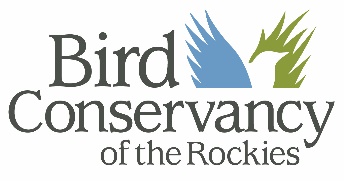 Title:		Avian Field TEchnician – Southern Great Plains (3 positions)FLSA Status:		FULL TIME / SALARIED / EXEMPT Reports to:		Brittany WoiderskiDirect Reports:		NoneLocation: 		Eastern New Mexico, Texas Panhandle, Western Oklahoma, Western Kansas, and the Nebraska PanhandleSalary:		$1154 - $1338, biweekly, depending on experience. In addition to salary, reimbursement for project-related travel, some recreational travel, and up to $200 per 2-week pay period in camping and lodging reimbursements will be provided.Duration:		Approximately 11 weeks (mid-April to the end of June)Benefits:		NoneStart Date	       4/15/2019 (approximate)About the Organization:
Bird Conservancy of the Rockies conserves birds and their habitats through an integrated approach of science, education and stewardship. Our work extends from the Rockies to the Great Plains, Mexico and beyond. Our mission is advanced through sound science, achieved through empowering people, realized through stewardship and sustained through cross-border collaborations. We monitor and identify population trends, research habitat needs, engage landowners and managers in wildlife and habitat stewardship, and inspire audiences of all ages to be better stewards of the land. Together, we are improving native bird populations, the land, and the lives of people. Learn more about our work and programs at our website: www.birdconservancy.orgJob Duties and Responsibilities:OVERVIEWBird Conservancy of the Rockies is seeking experienced field biologists to conduct point counts across the Southern Great Plains, from northern Texas and eastern New Mexico up to the Nebraska panhandle for the Integrated Monitoring in Bird Conservation Regions (IMBCR) program. The position will run from approximately April 15 and continue through late June with the possibility for continued employment entering and proofing data. Surveys are located on both public and private lands in a mix of grassland and shrub habitats including short- and mixed-grass prairie, mesquite bosques, and riparian systems with the opportunity to observe an impressive variety of species as you move across the study area, including Painted Bunting, Cactus Wren, Scissor-tailed Flycatcher, Burrowing Owl, Mississippi Kite, Scaled Quail, Golden-fronted Woodpecker, and Lesser Prairie-Chicken.  Qualified candidates must be able to attend a weeklong, mandatory, paid training beginning on April 15th (approx.). The standard work schedule is typically 10 days on and 4 days off; however, alternative schedules may be considered on a case-by-case basis. Technicians must be able to identify all bird species found across the Southern Great Plains by sight and sound upon completion of training. Primitive camping, often without phone service or facilities will be required as well as some long days of travel between survey locations. Completion of job duties may periodically require long days in the field. Please visit the IMBCR webpage for additional information or check out this blog post to hear about the position from a previous technician.REQUIRED KNOWLEDGE, SKILLS AND ABILITIES
Applicants should be enthusiastic, physically fit, enjoy travel, and be willing to work independently. A valid driver's license, proof of auto insurance, binoculars, camping gear, basic computer skills, a strong work ethic, and enthusiasm for conservation and conducting fieldwork are required. Desired qualifications include experience conducting point count surveys, the ability to identify western bird species by sight and sound, experience camping, long distance hiking, and navigating off-trail. Applicants with personal 4WD/AWD vehicles are encouraged to apply; however, Bird Conservancy will rent vehicles for qualified applicants that do not possess 4WD/AWD vehicles if they are at least 21 years of age and pass a motor vehicle background check.REQUIRED EDUCATION AND EXPERIENCEAbility to identify avian species of the Southern Great Plains by sight and sound is requiredDriver’s license and proof of insurance are requiredPrior experience conducting avian point counts is highly desiredMust have experience camping in a front country environmentTo Apply:Email a cover letter detailing your bird identification knowledge/ability/experience, resume, and three references as a single document to Brittany Woiderski (brittany.woiderski@birdconservancy.org). Applications that do not specifically detail the applicant’s avian identification skills will not be considered. I will begin reviewing applications on January 14th and positions will be filled as suitable applicants are found.  